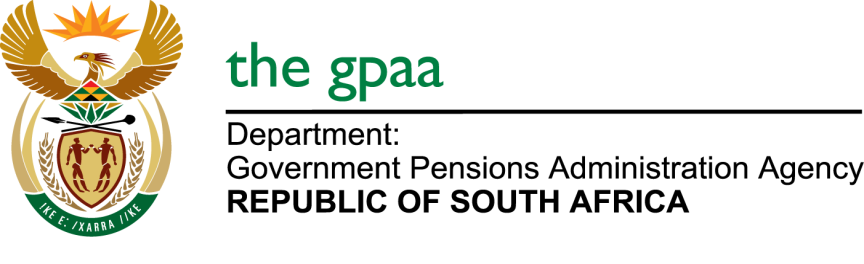 CLOSING DATE: 10 DECEMBER 2018LEGAL SERVICES BID GPAA 12/2018NAME OF BIDDERSModibedi Sebele Phetoe AttorneysMatla Von Metzinger AttorneysMsikinya Attorneys & AssociatesAA Solwandle Attorneys Incorporated Hogan Lovells (South Africa) IncorporatedShepstone & Wylie Attorneys Mboweni & Partners JV Nkuna-Mboweni V AttorneysGildenhuys Malatji Attorneys MM Baloyi IncorporatedIsmail & Dahya AttorneysWakaba And Partners IncorporatedMarivate Attorneys Incorporated N O Mamabolo IncorporatedMdyesha Ndema AttorneysMasinya Attorneys IncorporatedENS AfricaMalatji Kanyane AttorneysSekati IncorporatedPuke Maserumule AttorneysMohulatsi Incorporated AttorneysLedwaba Mazwai AttorneysPhukubje Pierce Masithela (PPM) Attorneys Ncube Incorporated AttorneysAlan Kissoon AttorneysWMK Matlala AttorneysMitti AttorneysAM Vilakazi Tau Incorporated AttorneysVerveen Attorneys Shepstone & Wylie Attorneys RW Attorneys Cheadle Thompson & Hayson  IncorporatedRamatshila Mugeri Attorneys Incorporated Thipa Attorneys IncorporatedPopela Maake AttorneysAmmm IncorporatedBowman Gilfillan Incorporated Madhlopa IncorporatedDiale Mogashoa IncorporatedDyason IncorporatedMoeti Kanyane Attorneys Ryan AttorneysMojela Hlazo PracticeGlananzhele Shebela IncorporatedPhungo IncorporatedKNT AttorneysVezi & De Beer IncorporatedMfenyana Attorneys Mphela & Associates Attorneys Bell Dewar Incorporated  t/a Fasken Ramulifho Inc Attorneys Ndobela Lamola IncorporatedVZLR AttorneysV Mailula AttorneysMashala Komane Masekela IncorporatedMathopo Moshimane Mulangaphuma Incorporated t/a DMS IncorporatedNgeno & Mteto IncorporatedMaphoso Mokoena AttorneysMB Tshabangu IncorporatedNandi Bulabula IncorporatedZ & Z Ngogodo Incorporated  TGR Attorneys Qhali AttorneysMaphosa Attorneys MacRoberts AttorneysButhelezi Mtshali Mzulwini AttorneysMothobi Attorneys Makwarela Attorneys 